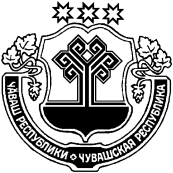 О присвоении  почтового адреса жилому дому      В соответствии с Законом Чувашской Республики от 19.12.1997 года № 28, «Об административном территориальном устройстве Чувашской Республики» ст.17, Федерального закона от 06 октября 2003 года № 131 « Об общих принципах организации местного самоуправления в Российской Федерации», а также с определением местоположения адресного хозяйства в населенных пунктах  Березовского сельского поселения Ибресинского района Чувашской  Республики  администрация  Березовского сельского поселения Ибресинского района Чувашской   Республики  ПОСТАНОВЛЯЕТ:1. Жилому дому, расположенному на земельном участке с кадастровым  номером 21:10:222201:42 присвоить почтовый адрес: Россия, Чувашская Республика,  Ибресинский муниципальный район, Березовское сельское поселение, п. Красная Заря, ул. Мира, д. 9 «а»2. Настоящее постановление вступает в силу со дня его подписания. Глава администрации  Березовского сельского поселения                                         Гурьева Н.П.ЧĂВАШ РЕСПУБЛИКИЙĔПРЕĢ РАЙОНĔЧУВАШСКАЯ РЕСПУБЛИКА  ИБРЕСИНСКИЙ РАЙОН  БЕРЕЗОВКА ЯЛ ПОСЕЛЕНИЙĔН АДМИНИСТРАЦИЙЕЙЫШĂНУ	25.06.2021 с.  21 №  Березовка поселокĕАДМИНИСТРАЦИЯБЕРЕЗОВКОГО СЕЛЬСКОГОПОСЕЛЕНИЯ ПОСТАНОВЛЕНИЕ              25.06.2021 г.   № 21поселок Березовка